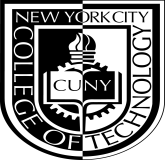 Teaching PortfolioNameDepartment New York City College of TechnologySemester and YearTable of ContentsPageI.Biography1II.Teaching Responsibilities2III.Statement of Teaching Philosophy3IV.Description of Teaching Methodologies5V.Course Syllabi 7VI.Student Learning and Assignments8VII.Teaching Effectiveness8     Peer Assessment of Teaching     Student Assessment of TeachingVIII.Teaching Improvement Activities9IX.Future Teaching Goals11X.Appendices12      Appendix A:         Appendix B:         Appendix C:         Appendix D:         Appendix E:   